    Поздравляем    команды участников  II спартакиады  «День спорта»  среди  работников дошкольных образовательных учреждений Дзержинского  района Волгограда, занявших призовые места по видам спорта:                                                                  24-25  апреля 2018   года  прошла  I I  спартакиада  «День спорта»  среди  работников дошкольных образовательных учреждений                      Дзержинского  района Волгограда. Результаты  спартакиады:БоулингБроски в баскетбольную корзинуэстафетадартсПо итогам II спартакиады  «День спорта»  среди  работников  дошкольных образовательных  учреждений  Дзержинского  района  определились места:1 место – команда МОУ  д.с № 3002 место – команда  МОУ д.с. № 313 место –  команда МОУ д.с. № 366Благодарим руководителей и команды образовательных  организаций за участие во II Спартакиаде «День  спорта» Выражаем благодарность: - директору   МОУ СШ № 96 – Пулиной  Ларисе Викторовне за организацию и предоставленные помещения для проведения Спартакиады,судейской бригаде:- Акаеву Руслану Актаевичу, учителю физической культуры МОУ СШ № 96,- Заец Николаю Николаевичу,  учителю физической культуры МОУ СШ № 96,-Ефанову Кириллу Сергеевичу, учителю физической культуры МОУ СШ № 96,-Шаренковой Валерии Олеговне,  учителю физической культуры МОУ СШ № 96.Дальнейших Вам успехов и побед!Председатель ТРОП работников образования Дзержинского района                                          Т.Н.ГубановаВолгограда апрель 2018 г.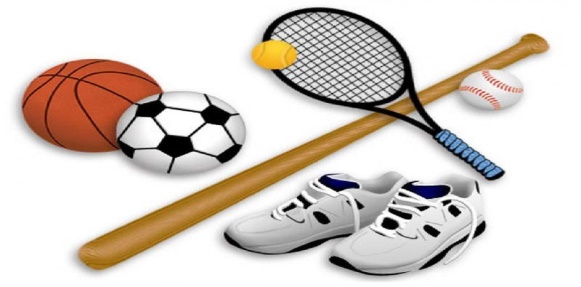 МОУ команда д.с    № 1231 местоМОУ команда д.с. № 42 местоМОУ команда д.с.  № 3853 местоМОУ  команда д.с.  № 3001 местоМОУ  команда д.с.  № 1232 местоМОУ  команда д.с. № 3413 местоМОУ  команда д.с.  № 311 местоМОУ  команда д.с.  № 322 местоМОУ команда д.с.  № 1833 местоМОУ  команда д.с.  № 3661 местоМОУ  команда д.с.  № 3002 местоМОУ команда д.с.  № 43 местокоманда МОУ д. с. № 4, команда МОУ д. с. № 31, команда МОУ д. с. № 32, команда МОУ д. с. № 58, команда МОУ д. с. № 123, команда МОУ д. с. № 183, команда МОУ д.с. № 176, команда МОУ д. с. № 261, команда МОУ д с. № 290,команда МОУ д. с. №300, команда МОУ д. с. № 327,команда МОУ д. с. № 333, команда МОУ д. с. № 336, команда МОУ д. с. № 341, команда МОУ д. с. № 365,команда МОУ д. с. № 366, команда МОУ д. с. № 355, МОУ детского сада  № 385,   